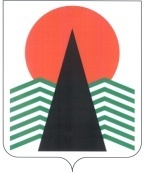 Территориальная комиссияпо делам несовершеннолетних и защите их правПОСТАНОВЛЕНИЕ №7215 октября 2015 года, 10-00 ч.г. Нефтеюганск, 3 мкр., д. 21, каб. 430зал совещаний администрации Нефтеюганского района(сведения об участниках заседания указаны в протоколе №37заседания территориальной комиссии) Об устранении причин и условий, способствовавших совершению несовершеннолетними преступлений, административных правонарушений и антиобщественных действий  	Во исполнение пункта 3.2. постановления комиссии по делам несовершеннолетних и защите их прав при Правительстве Ханты-Мансийского автономного округа – Югры № 17 от 10.09.2015, заслушав и обсудив информацию по вопросу «Об устранении причин и условий, способствовавших совершению несовершеннолетними преступлений, административных правонарушений и антиобщественных действий», территориальная комиссия установила:	За 9 месяцев 2015 года на  территории  Нефтеюганского района 6-ю несовершеннолетними совершено 17 преступлений (аналогичный период прошлого года (далее – АППГ) – 6/9). Все несовершеннолетние являются местными жителями, из них 2-ое подростков  на момент совершения преступления  не учились и не работали, четверо несовершеннолетних являлись учащимися общеобразовательных учреждений (Лемпинская СОШ, Пойковская СОШ №2, Салымская СОШ №1, Куть-Яхская СОШ); кроме этого, 7-ю несовершеннолетними совершено 4 общественно-опасных деяний до достижения возраста, с которого наступает уголовная ответственность, все несовершеннолетние в возрасте до 14 лет (АППГ – 19/21).  Привлечено к административной ответственности 20 несовершеннолетних, из них:                  	- по ч. 1 ст. 20.20 КоАП РФ -  5 несовершеннолетних, в том числе 1 подросток дважды (май, июль);	- по ст. 20.21 КоАП РФ – 2;	- по ч. 1 ст. 6.24 КоАП РФ – 2;	- по ч. 5 ст. 11.1 КоАП РФ – 7;	- по ч. 1 ст. 12.7 КоАП РФ – 2;	- по ч. 1 ст. 12.29 КоАП РФ – 1;	- по ч. 3 ст. 12.8 КоАП РФ – 1.	За отчетный период в соответствии с постановлениями территориальной комиссии организована индивидуальная профилактическая работа (далее – ИПР) с 33 несовершеннолетними, прекращена ИПР с 36 несовершеннолетними. Из совершивших в 2015 году противоправные деяния 4 несовершеннолетних уже состояли на учете, 2-ое подростков проживали в семьях,  находящихся в социально опасном положении, 2-ое подростков ранее состояли на учете и были сняты с учета. Основной причиной, способствовавшей совершению несовершеннолетними противоправных деяний, является отсутствие надлежащего контроля со стороны родителей за поведением, обучением и занятостью своих несовершеннолетних детей и нарушение детско-родительских отношений.	С целью устранения причин и условий, способствовавших совершению в текущем году несовершеннолетними противоправных деяний, структурами системы профилактики принят ряд мер, в том числе: 	- к административной ответственности по ч. 1 статьи 5.35 КоАП РФ за ненадлежащее исполнение родительских обязанностей по воспитанию, обучению, содержанию, защите прав несовершеннолетних привлечен 81 родитель (законный представитель);	- проведена межведомственная профилактическая операция «Подросток» с целью предупреждения безнадзорности, выявления детей и подростков, оказавшихся в трудной жизненной ситуации, защиты их прав и законных интересов, оказание им помощи в организации досуговой занятости, трудоустройства, выявление и привлечение к ответственности лиц, вовлекающих несовершеннолетних в противоправную деятельность, совершающих преступления в отношении несовершеннолетних;	- в образовательных учреждениях ведется ежедневный мониторинг посещаемости учебных занятий  несовершеннолетними, находящимися в социально опасном положении (далее – СОП).  В случае если, обучающийся не успевает по программе, имеет неудовлетворительные отметки, для него назначаются консультации  по устранению пробелов в знаниях. На сегодняшний день 5 несовершеннолетних, из числа состоящих на учете, посещают дополнительные занятия по различным предметам;	- несовершеннолетние, находящиеся в СОП, активно включены в общественную жизнь класса и школы. Подростки принимают участие в мероприятиях, направленных на формирование законопослушного поведения, спортивных и праздничных программах, классных часах, интеллектуальных викторинах, правовых играх, тренингах, диспутах. Систематически с данной категорией обучающихся проводятся индивидуальные беседы на правовую тематику: «Закон и ты», «Умей сказать – нет!», «Административная ответственность несовершеннолетних» и др.;    	- в  школах района в сентябре текущего года  проведены встречи  несовершеннолетних со специалистами учреждений дополнительного образования, проведено тестирование с целью выявления интересов и потребностей обучающихся, организации досуга во вне учебное время.  В учреждениях дополнительного образования проведены «Дни открытых дверей». На сегодняшний день 84% несовершеннолетних, находящихся в социально-опасном положении, посещают  учреждения дополнительного образования. Не организован досуг 5 несовершеннолетних, но в настоящее время классными руководителями, социальным педагогом ведется работа по мотивированию учащихся к занятиям в кружках и секциях;   	 - организована круглогодичная трудовая занятость несовершеннолетних в возрасте 14 лет и старше в свободное от учебы время. За  текущий период 2015 года  трудоустроено 626 человек, из них 188 человек льготных категории (в том числе состоящие на учете в ТКДН и ЗП  19 человек, из них 10 человек отработали по 1 месяцу, 9 человек по 2 месяца).	В целях устранения причин и условий, способствовавших совершению несовершеннолетними преступлений, административных правонарушений и антиобщественных действий, территориальная комиссия по делам несовершеннолетних и защите их прав Нефтеюганского района п о с т а н о в и л а:1. Рекомендовать ОМВД России по Нефтеюганскому району (В.А.Заремба) обеспечить ежеквартальное направление в адрес Департамента образования и молодёжной политики  Нефтеюганского района:- информации о состоянии преступности и правонарушений среди учащихся образовательных организаций;- сведений о несовершеннолетних,  состоящих на профилактическом учете в отделе полиции (с указанием образовательной организации, даты и причины постановки);- сведений о несовершеннолетних, совершивших противоправные действия (с указанием  образовательной организации).Срок: за 9 месяцев 2015 года до 20 октября 2015 года;           за 4 квартал 2015 года до 15 января 2016 года;             за 1 квартал 2016 года до 10 апреля 2016 года;            за 2 квартал 2016 года до 10 июля 2016 года;            за 3 квартал 2016 года до 10 октября 2016 года;            за 4 квартал 2016 года до 15 января 2017 года.2. Департаменту образования и молодежной политики (Н.В.Котова):2.1. В образовательных организациях района, в которых обучающиеся совершили преступления, общественно-опасные деяния, административные правонарушения, организовать проведение не реже одного раза в квартал совещаний (педсоветов) с рассмотрением причин и условий, способствовавших совершению несовершеннолетними противоправных деяний, и анализом принимаемых мер по их предупреждению.Краткую информацию с указанием образовательных организаций и дат проведения совещаний (педсоветов) предоставить в территориальную комиссию по делам несовершеннолетних и защите их прав Нефтеюганского района.Срок:  за 2015-2016 учебный год не позднее 1 июля 2016 года.	2.2.  Принять меры по организации в образовательных организациях района наставнической деятельности, закрепив обучающихся старших классов, являющихся активистами и лидерами детских общественных организаций, за несовершеннолетними группы риска.	Срок: до 1 ноября 2015 года.Председательствующий                                       В.В.Малтакова